CHIMES OF FREEDOM   -  Bob Dylan[D] [G] [D] [A] [G] [D] [A] [D] [G] [D] (same as CHORUS)Far [D] between sundown’s [G] finish and [D] midnight’s broken [G] tollWe [D] ducked inside the [G] doorway, [A] thunder [D] crashing [G] [D]As [D] majestic bells of [G] bolts, struck [D] shadows in the [G] sounds[D] Seeming to be the [G] chimes of [A] freedom [D] flashing [G] [D][A] Flashing for the [A7] warriors, whose [D] strength is [G] not to [D] fight[G] Flashing for the refugees on the [Em] unarmed road of [A] flightAnd for [D] each and every [G] underdog, [D] soldier in the [G] nightAnd we [D] gazed upon the [G] chimes of [A] freedom [D] flashing [G] [D]Even [D] though a cloud’s white [G] curtain in a [D] far off corner [G] flashedAnd [D] the hypnotic splattered [G] mist was [A] slowly [D] lifting [G] [D]Electric lights still [G] struck like arrows, [D]fired but for the [G] ones[D] Condemned to drift or [G] else be [A] kept from [D] drifting[A] Tolling for the [A7] searching ones, on their [D] speechless [G] seeking [D] trail,[G] For the lonesome-hearted lovers with too [Em] personal a [A] taleAnd for [D] each unharmful [G] gentle soul mis-[D]placed inside a [G] jailAnd we [D] gazed upon the [G] chimes of [A] freedom [D] flashing [G] [D]CHORUS:dee [G] dee dee dee dee [D] dee dee dee dee [A] dee  dee [G] dee dee dee dee [D] dee dee dee [A] dee—[D] dum [G] [D]Star-[D]ry-eyed and [G] laughing, as I [D] recall when we were [G] caught[D] Trapped by no track of [G] hours for they [A] hanged sus-[D]pendedAnd [D] we listened one last [G] time, and we [D] watched with one last [G] look[D] Spellbound and [G] swallowed till the [A] tolling [D] ended[A] Tolling for the [A7] aching ones whose [D] wounds can-[G]not be [D] nursedFor the [G] countless confused, accused, misused, [Em] strung-out ones and [A] worseAnd for [D] every hung-up [G] person in the [D] whole wide uni-[G]verseAnd we [D] gazed upon the [G] chimes of [A] freedom [D] flashing [G] [D]Repeat CHORUS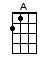 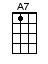 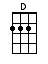 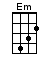 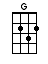 